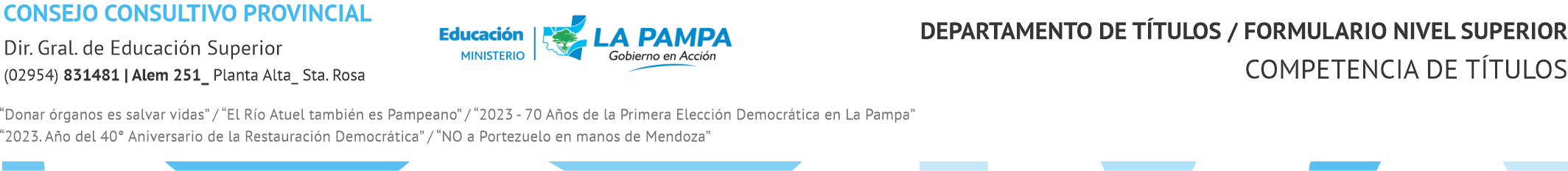 	Remitir al Departamento de Títulos: comision.titulos@lapampa.edu.ar APELLIDO Y NOMBRE:|	LUGAR Y FECHA:|DNI:|	TELÉFONO:|CORREO ELECTRÓNICO:|TÍTULO DE BASE:|EXPEDIDO POR:|	N°NORMATIVA DE APROBACIÓN:|      TÍTULO (Ciclo de Complementación Curricular):|MOTIVO DE LA SOLICITUDMOTIVO DE LA SOLICITUDDOCUMENTACIÓN A PRESENTAR DE CARÁCTER OBLIGATORIODOCUMENTACIÓN A PRESENTAR DE CARÁCTER OBLIGATORIODOCUMENTACIÓN A PRESENTAR DE CARÁCTER OBLIGATORIODOCUMENTACIÓN A PRESENTAR DE CARÁCTER OBLIGATORIOA_ Inclusión en el Anexo de Títulos de Nivel Superior – (No se encuentra incluido en la normativa vigente)A_ Inclusión en el Anexo de Títulos de Nivel Superior – (No se encuentra incluido en la normativa vigente)Adjuntar copia de Título y Analítico, Normativa de aprobación de Plan de Estudios correspondientes a la formación académica (texto completo).Adjuntar copia de Título y Analítico, Normativa de aprobación de Plan de Estudios correspondientes a la formación académica (texto completo).Adjuntar copia de Título y Analítico, Normativa de aprobación de Plan de Estudios correspondientes a la formación académica (texto completo).Adjuntar copia de Título y Analítico, Normativa de aprobación de Plan de Estudios correspondientes a la formación académica (texto completo).B_Revisión de CategoríaB_Revisión de CategoríaSi usted tiene el título registrado y desea recategorizar (Unidad Curricular) o ampliar incumbencias, debe adjuntar copia (texto completo) de la Unidad Curricular de su Título de Base, que considere se corresponde con la Unidad Curricular del Profesorado Jurisdiccional a la que se aspira (PEP – PEI – AVIS – MUS- DAN). Además, agregar una  Nota de fundamentación por la cual usted considera el acto administrativo correspondiente.Si usted tiene el título registrado y desea recategorizar (Unidad Curricular) o ampliar incumbencias, debe adjuntar copia (texto completo) de la Unidad Curricular de su Título de Base, que considere se corresponde con la Unidad Curricular del Profesorado Jurisdiccional a la que se aspira (PEP – PEI – AVIS – MUS- DAN). Además, agregar una  Nota de fundamentación por la cual usted considera el acto administrativo correspondiente.Si usted tiene el título registrado y desea recategorizar (Unidad Curricular) o ampliar incumbencias, debe adjuntar copia (texto completo) de la Unidad Curricular de su Título de Base, que considere se corresponde con la Unidad Curricular del Profesorado Jurisdiccional a la que se aspira (PEP – PEI – AVIS – MUS- DAN). Además, agregar una  Nota de fundamentación por la cual usted considera el acto administrativo correspondiente.Si usted tiene el título registrado y desea recategorizar (Unidad Curricular) o ampliar incumbencias, debe adjuntar copia (texto completo) de la Unidad Curricular de su Título de Base, que considere se corresponde con la Unidad Curricular del Profesorado Jurisdiccional a la que se aspira (PEP – PEI – AVIS – MUS- DAN). Además, agregar una  Nota de fundamentación por la cual usted considera el acto administrativo correspondiente.C_Ampliación de incumbenciasC_Ampliación de incumbenciasSi usted tiene el título registrado y desea recategorizar (Unidad Curricular) o ampliar incumbencias, debe adjuntar copia (texto completo) de la Unidad Curricular de su Título de Base, que considere se corresponde con la Unidad Curricular del Profesorado Jurisdiccional a la que se aspira (PEP – PEI – AVIS – MUS- DAN). Además, agregar una  Nota de fundamentación por la cual usted considera el acto administrativo correspondiente.Si usted tiene el título registrado y desea recategorizar (Unidad Curricular) o ampliar incumbencias, debe adjuntar copia (texto completo) de la Unidad Curricular de su Título de Base, que considere se corresponde con la Unidad Curricular del Profesorado Jurisdiccional a la que se aspira (PEP – PEI – AVIS – MUS- DAN). Además, agregar una  Nota de fundamentación por la cual usted considera el acto administrativo correspondiente.Si usted tiene el título registrado y desea recategorizar (Unidad Curricular) o ampliar incumbencias, debe adjuntar copia (texto completo) de la Unidad Curricular de su Título de Base, que considere se corresponde con la Unidad Curricular del Profesorado Jurisdiccional a la que se aspira (PEP – PEI – AVIS – MUS- DAN). Además, agregar una  Nota de fundamentación por la cual usted considera el acto administrativo correspondiente.Si usted tiene el título registrado y desea recategorizar (Unidad Curricular) o ampliar incumbencias, debe adjuntar copia (texto completo) de la Unidad Curricular de su Título de Base, que considere se corresponde con la Unidad Curricular del Profesorado Jurisdiccional a la que se aspira (PEP – PEI – AVIS – MUS- DAN). Además, agregar una  Nota de fundamentación por la cual usted considera el acto administrativo correspondiente.EDUCACIÓN SUPERIOREDUCACIÓN SUPERIOREDUCACIÓN SUPERIOREDUCACIÓN SUPERIOREDUCACIÓN SUPERIOREDUCACIÓN SUPERIOREspecificar detalladamente cargos y/o espacios según estructuras Curriculares vigentesEspecificar detalladamente cargos y/o espacios según estructuras Curriculares vigentesEspecificar detalladamente cargos y/o espacios según estructuras Curriculares vigentesEspecificar detalladamente cargos y/o espacios según estructuras Curriculares vigentesEspecificar detalladamente cargos y/o espacios según estructuras Curriculares vigentesEspecificar detalladamente cargos y/o espacios según estructuras Curriculares vigentesTítulo Unidades Curriculares de Título de Base Unidades Curriculares de Título de BaseRevisión de CategoríaAmpliación de IncumbenciasUnidad Curricular del Profesorado de la Jurisdiccional||||||||||||||||||||||||||||||||||||||||||Nota:La Comisión de Títulos se reserva el derecho de solicitar  toda la documentación que considere ampliatoria y vinculante al pedido de la solicitud.Nota:La Comisión de Títulos se reserva el derecho de solicitar  toda la documentación que considere ampliatoria y vinculante al pedido de la solicitud.Nota:La Comisión de Títulos se reserva el derecho de solicitar  toda la documentación que considere ampliatoria y vinculante al pedido de la solicitud.Nota:La Comisión de Títulos se reserva el derecho de solicitar  toda la documentación que considere ampliatoria y vinculante al pedido de la solicitud.Nota:La Comisión de Títulos se reserva el derecho de solicitar  toda la documentación que considere ampliatoria y vinculante al pedido de la solicitud.Nota:La Comisión de Títulos se reserva el derecho de solicitar  toda la documentación que considere ampliatoria y vinculante al pedido de la solicitud.DOCUMENTACIÓN QUE ADJUNTA/Especificar detalladamente  nombre de la documentaciónDOCUMENTACIÓN QUE ADJUNTA/Especificar detalladamente  nombre de la documentaciónNombre DetalleEj.: Título AnalíticoEj.: Profesor de enseñanza Media y Superior en Ciencias de la Educación||||||||||||